10 августа 2022 года № 4/134О присвоении почетного звания «Заслуженный работник сельского хозяйства Чувашской Республики» Емельянову Юрию НиколаевичуРассмотрев представленные материалы, Собрание депутатов Комсомольского района Чувашской Республики   р е ш и л о:	Ходатайствовать перед Главой Чувашской Республики о присвоении почетного звания «Заслуженный работник сельского хозяйства Чувашской Республики» Емельянову Юрию Николаевичу, заместителю генерального директора по производству общества с ограниченной ответственностью «Агрофирма «Комсомольские овощи» Комсомольского района Чувашской Республики. Глава Комсомольского района-председатель Собрания депутатов Комсомольского района                                                                 Р.М. Мансуров 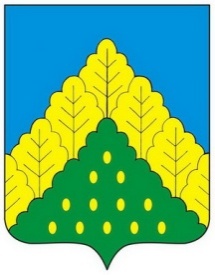 ЧĂВАШ РЕСПУБЛИКИНКОМСОМОЛЬСКИ РАЙОНĔНДЕПУТАТСЕН ПУХĂВĔЙЫШĂНУСОБРАНИЕ ДЕПУТАТОВКОМСОМОЛЬСКОГО РАЙОНАЧУВАШСКОЙ РЕСПУБЛИКИРЕШЕНИЕ